GalitéeNom : GalitéeNom au complet : Galileo GalileiNationalité : ItalienPériode de temps : 1473-1543Livre de Copernic Héliocentrisme : le soleil au centreQui était contre l’église Géocentrisme : la Terre est au centre4 preuvesLe soleil a des taches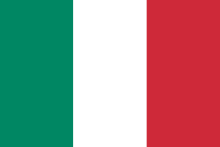 La Lune a des cratèresJupiter a des Lunes Vénus a des phases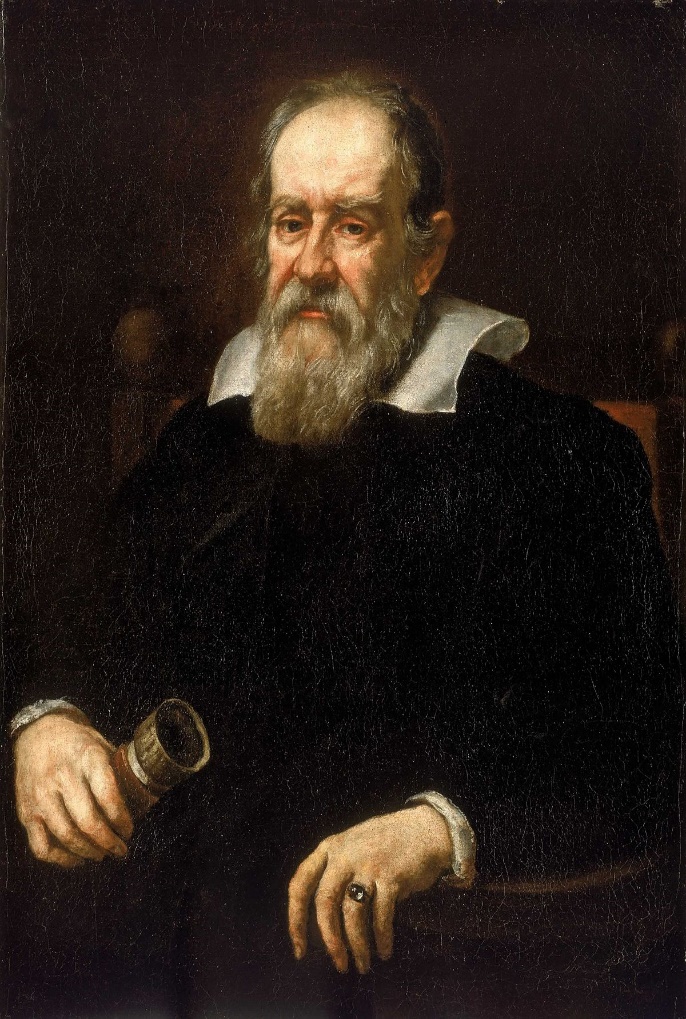 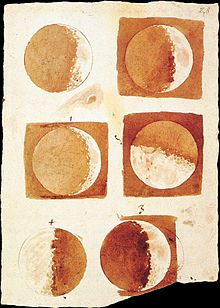 